DOCUMENTO del CONSIGLIO di CLASSECLASSE:                                                       Anno Scolastico 2016 - 2017Indirizzo Coordinatore di classe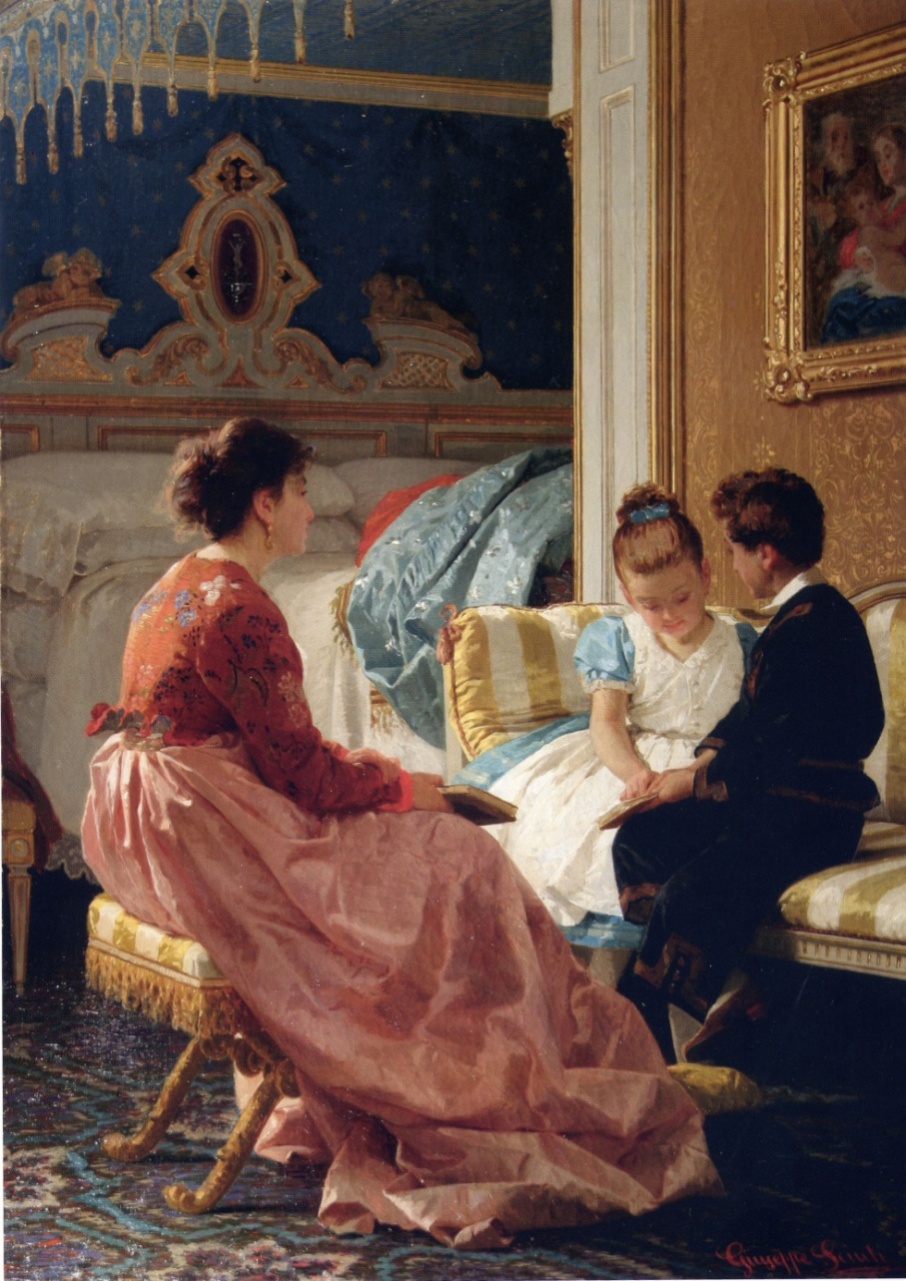 L’EDUCAZIONE - 1870 – Giuseppe Sciuti Opera pubblicata a pag.106 del catalogo della mostra “L’Ottocento elegante” Palazzo Roverella - Rovigo - 2011L’immagine si propone a titolo esemplificativo.INDICEPresentazione sintetica dell’Istituto 	 Pag.  Presentazione sintetica della storia della classe 	 Pag. Analisi della situazione didattico – disciplinare:Continuità didattica nel triennio 	 Pag.  Composizione del Consiglio di Classe 	 Pag. Obiettivi comuni di apprendimento 	 Pag. Criteri e strumenti di valutazione 	 Pag.  Situazione della classe 	 Pag. Attività formative, orientamento, stage 	 Pag. Esito delle simulazioni di terza prova d’esame 	 Pag. Griglie di valutazione 	 Pag. Allegato A :Relazioni  finali e Programmi svoltiItaliano	Pag. Storia	Pag. Inglese	Pag. 	Pag.  	Pag. 	Pag.  	Pag.  	Pag. Storia dell’arte 	Pag. Matematica 	Pag. Scienze Motorie 	Pag. Religione 	Pag. Modulo CLIL 	PagAllegato B :Unità di Apprendimento realizzate 	Pag.  Firme dei docenti del Consiglio di Classe 	Pag. LICEO STATALE “CELIO-ROCCATI”DOCUMENTO DEL CONSIGLIO DI CLASSE(Regolamento, art. 5)classe V Anno scolastico 2016-17Presentazione sintetica dell’Istituto e dell’indirizzo L’Istituto assume le proprie finalità formative dalla sua natura di Liceo, cioè di scuola che mira essenzialmente alla formazione intellettuale e morale dei suoi alunni  e si propone di promuoverla attraverso una riflessione culturale in cui convergano con sostanziale equilibrio l’ispirazione umanistica e quella scientifica.In particolare l’indirizzo  si caratterizza per Presentazione sintetica della storia della classe nel triennio.La classe V  è composta di                    alunne. In sintesi il quadro storico della classe si presenta così :Per quanto riguarda la provenienza,  alunne sono del capoluogo, mentre  provengono da  vicini comuni della provincia di Rovigo o di Padova,  da paesi non limitrofi  della provincia di Padova.Composizione della classe nell’anno scolastico 2016/2017 Analisi della situazione didattico –disciplinareContinuità didattica nel triennioComposizione del Consiglio di classe nell’anno scolastico 2016 - 2017OBIETTIVI COMUNI di APPRENDIMENTOCOMPETENZE CHIAVE di CITTADINANZAImparare ad imparare: organizzare il proprio apprendimento, individuando, scegliendo ed utilizzando varie fonti e varie modalità di informazione, anche in funzione dei tempi disponibili e del proprio metodo di studio;Progettare: elaborare e realizzare progetti  di studio e di lavoro, utilizzando le conoscenze apprese per stabilire obiettivi significativi e realistici e le relative priorità, valutando i vincoli e le possibilità esistenti, definendo strategie di azione e verificando i risultati raggiunti;Comunicare: comprendere e trasmettere messaggi di genere diverso, utilizzando la molteplicità dei linguaggi e dei supporti disponibili;Collaborare e partecipare in modo autonomo e responsabile: interagire in gruppo, comprendendo i diversi punti di vista, valorizzando le proprie e altrui capacità, nel rispetto dei propri ed altrui diritti e doveri, per una crescita e un’assunzione di responsabilità individuali e collegiali.Affrontare situazioni problematiche: costruire e verificare ipotesi, raccogliendo e valutando i dati, proponendo soluzioni, utilizzando, secondo il tipo di problema, contenuti e metodi delle singole discipline;Individuare collegamenti e relazioni: individuare e rappresentare, elaborando argomentazioni coerenti, collegamenti e relazioni tra eventi e concetti diversi, anche appartenenti a differenti ambiti disciplinari e lontani nello spazio e nel tempo, cogliendone  la natura sistemica, individuando analogie e differenze, coerenze ed incoerenze, cause ed effetti.Acquisire e interpretare l’informazione: acquisire ed interpretare criticamente l’informazione ricevuta nei diversi ambiti e attraverso differenti strumenti comunicativi, valutandone l’attendibilità e l’utilità, distinguendo fatti e opinioni.OBIETTIVI DISCIPLINARI COMUNI   IN termini di:Conoscenze  - Abilità – Competenze per Aree ____________________________LA VALUTAZIONE (si propone a titolo esemplificativo quanto segue. Ciascuno adatterà alla situazione…)In linea con i criteri di valutazione scelti e approvati dal Collegio dei Docenti,   il Consiglio di Classe della V      ha adottato i seguenti criteri:  La conoscenza dei contenutiL’abilità nell’uso del codice della disciplinaL’abilità nell’organizzazione del testo o del discorsoLa competenza nell’approfondire i temi proposti anche tramite collegamenti pluridisciplinari e nell’apportare contributi originali alla trattazione e alla soluzione dei problemi.	Le discussioni, le ricerche, le relazioni, il lavoro eventualmente di gruppo, le interrogazioni-dialogo, i colloqui, i questionari, le conversazioni quotidiane e ogni altro elemento utile saranno presi in considerazione ai fini della valutazione degli alunni.	L’attività di verifica sarà il più possibile coordinata in modo tale da non creare situazione di eccessivo carico dannoso ai fini di una adeguata assimilazione dei contenuti.	La valutazione sarà:	  - formativa, finalizzata al controllo “in itinere” della programmazione e dei livelli di competenza raggiunti dagli allievi (verifica, monitoraggio e autovalutazione);	  -  sommativa, riferita ai livelli conoscitivi raggiunti nelle fasi conclusive.	Per la correzione e la valutazione delle verifiche sommative delle singole discipline, almeno 2 per quadrimestre, saranno usate le griglie di valutazione individuate dai Dipartimenti disciplinari.	Per la valutazione finale, si terrà conto anche della progressione nell’apprendimento e del metodo di lavoro, della capacità di fare interventi, chiedere approfondimenti, fare domande ed osservazioni che denotino l’interesse verso la disciplina e della partecipazione attiva all’attività didattica.	La valutazione della condotta si riferirà al comportamento, alla frequenza scolastica e alla puntualità, all’interesse e alla partecipazione alle attività di classe e di Istituto, al rispetto delle regole. Si veda la griglia approvata dal Collegio dei Docenti.METODOLOGIElezione frontale per l’introduzione e la spiegazione di nuovi argomenti;lezione interattiva per approfondire e cogliere gli eventuali collegamenti interdisciplinari;lettura e analisi attenta di testi letterari gradualmente più impegnativi;esposizione da parte degli alunni di brevi ricerche e relazioni; lavoro di gruppo;spettacoli cinematografici e teatrali;conferenze su temi specifici;visite guidate a musei , mostre e altre attività integrative;stage.Griglie di valutazionePer la correzione e la valutazione delle verifiche, ogni docente utilizzerà le griglie definite negli indicatori e nei descrittori specifici ed adeguati alla propria disciplina.Situazione della Classe Attività formative, Orientamento, StageIn relazione alle linee della programmazione del Consiglio di Classe nel corso del corrente anno scolastico sono state svolte le seguenti attività:Viaggio di istruzione OrientamentoConferenze -Mostre -SpettacoliAttività di stageSimulazioni delle Prove d’EsameSimulazioni di Terza ProvaTutte le prove sono  a disposizione della Commissione nell’ufficio di Segreteria.Il Consiglio di classe in base alla normativa vigente ha deciso le seguenti aree disciplinari per la correzione delle prove scritte:Saranno condivise dai Dipartimenti disciplinari  e curvate entro l’indirizzo.LICEO STATALE “CELIO-ROCCATI”GRIGLIA DI VALUTAZIONE PRIMA PROVAGriglia di valutazione della prova scritta di italianoTIPOLOGIA  A Candidato_________________________________		Classe_______________Voto complessivo attribuito alla prova_______________/15LICEO STATALE “CELIO-ROCCATI”GRIGLIA DI VALUTAZIONE PRIMA PROVATIPOLOGIA   BCandidato ___________________________________ Classe_________________Voto complessivo attribuito alla prova ……………………………………/15LICEO STATALE “CELIO-ROCCATI”GRIGLIA DI VALUTAZIONE PRIMA PROVATIPOLOGIA C-D Candidato________________________                      Classe _________________Voto complessivo attribuito alla prova ……………………………………/15LICEO STATALE “CELIO-ROCCATI”Griglia di valutazione della Seconda prova scrittaStudente___________________________________________ Classe____________Voto complessivo attribuito alla prova: _______________/15   I COMMISSARI :                                                                                IL   PRESIDENTE…..…………………       ……………………..                                     …………………………Rovigo, lì ………………ESAMI DI STATOLICEO STATALE “CELIO  -  ROCCATI” – ROVIGOINDIRIZZO GRIGLIA DI VALUTAZIONE TERZA PROVATIPOLOGIA A e BCANDIDATO ............................................................. CLASSE..............................................Voto complessivo attribuito alla prova: _______________/15   I COMMISSARI :                                                                                IL   PRESIDENTE…..…………………       ……………………..                                     …………………………Rovigo, lì ………………Griglia per valutazione del Colloquio d'esame di StatoVALUTAZIONE ATTRIBUITA DALLA COMMISSIONE :I COMMISSARI :                                                               IL PRESIDENTE…..……………………………..                                       …………………………………………………………….                                                                                                                           Rovigo, lì ALLEGATO ARELAZIONI FINALI dei DOCENTI e PROGRAMMI SVOLTIAnno scolastico 2016/2017Classe V^ Liceo RELAZIONE FINALE DEL DOCENTE                                                                         All. A                                                                          MATERIA:      Classe: V    Anno scolastico OBIETTIVI RAGGIUNTI IN TERMINI DI CONOSCENZE, ABILITA’ E COMPETENZECONTENUTI DISCIPLINARI E TEMPI DI REALIZZAZIONE ESPOSTI PER:METODOLOGIEMATERIALI DIDATTICITIPOLOGIA DELLE PROVE DI VERIFICA UTILIZZATERovigo, lì 15 maggio 2016                                                                                                                    L’insegnante         PROGRAMMA  DI  PROF.classe V^                                                                                   Anno scolastico                                                                                                                                L’insegnante                                                                                        	 Le rappresentanti di classe MODULO CLIL  PROF.classe V^                                                                                   Anno scolastico                                                                                                                                L’insegnante                                                                                        	 Le rappresentanti di classe ALLEGATO BUNITA’ di APPRENDIMENTO Anno scolastico 2016/201Classe V  Liceo Il Consiglio di classe V^:Rovigo 15 Maggio 2017CLASSE ISCRITTIPROMOSSI A GIUGNOSOSPESINON PROMOSSICLASSE III CLASSE IV ProvenienzaNumero di alunneProvenienza Numero di alunneRovigoDISCIPLINECURRICULARIANNI SCOLASTICICLASSE TERZA   CLASSE QUARTACLASSE QUINTASTORIA  DELL’ARTE SCIENZEMOTORIERELIGIONEITALIANOSTORIA  DELL’ARTESCIENZE MOTORIERELIGIONEMeseoreItaliano: Storia: Lingua e civiltà inglese:Il Dirigente Scolastico____________________________Il coordinatore del CdC